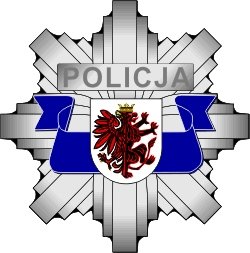 Każdy ma prawo składać petycje, wnioski i skargi w interesie publicznym, własnym lub innej osoby za jej zgodą do organów władzy publicznej oraz do organizacji i instytucji społecznych w związku z wykonywanymi przez nie zadaniami zleconymi z zakresu administracji publicznej.art. 63 Konstytucji Rzeczypospolitej PolskiejSprawozdanie z zakresu przyjmowania, rozpatrywania                                   i załatwiania skarg i wniosków w roku 2019 w Komendzie Wojewódzkiej Policji w Bydgoszczy oraz Komendach Miejskich i Powiatowych Policji województwa kujawsko - pomorskiego Bydgoszcz, 2019 rok„A K C E P T U J E”WSTĘPPrawo do składania petycji, skarg i wniosków gwarantuje Konstytucja RP. Obywatele korzystając z tego uprawnienia, przekazują do organów Policji na terenie województwa kujawsko - pomorskiego skargi i wnioski na działalność poszczególnych policjantów pełniących służbę w Komendzie Wojewódzkiej Policji               w Bydgoszczy oraz Komendach Miejskich i Powiatowych Policji.Sygnały o potencjalnych nieprawidłowościach przekazane bezpośrednio przez obywateli mają wymiar szczególny i wykorzystywane są w procesie doskonalenia zawodowego lub omawiane na odprawach i naradach służbowych organizowanych przez kierownictwo jednostek lub komórek organizacyjnych Policji na terenie całego województwa.Procedurę przyjmowania, rozpatrywania oraz załatwiania skarg i wniosków                          w administracji publicznej regulują przepisy Rozdział VIII „Skargi i Wnioski”  Kodeksu postępowania administracyjnego oraz Rozporządzenia Rady Ministrów z dnia                        8 stycznia 2002 roku w sprawie organizacji przyjmowania i rozpatrywania skarg                           i wniosków. Składanie, rozpatrywanie oraz załatwianie petycji precyzuje odrębna ustawa o petycjach.Zgodnie z art. 227 kodeksu postępowania administracyjnego przedmiotem skargi może być w szczególności zaniedbanie lub nienależyte wykonanie zadań przez właściwe organy albo przez ich pracowników, naruszenie praworządności lub interesów skarżących, a także przewlekłe lub biurokratyczne załatwianie spraw. Stosownie natomiast do art. 241 kodeksu postępowania administracyjnego przedmiotem wniosku mogą być w szczególności sprawy ulepszenia organizacji, wzmocnienia praworządności, usprawnienia pracy i zapobieganie nadużyciom, ochrony własności, lepszego zaspokajania potrzeb ludności.Sprawozdanie to nie obejmuje licznej korespondencji prowadzonej z obywatelami kierującymi listy i zapytania do jednostek Policji garnizonu kujawsko - pomorskiego, które nie zostały sklasyfikowane w oparciu o wskazany powyżej podział.  Informacje ogólne Przyjmowanie, rozpatrywanie i załatwianie skarg oraz wniosków kierowanych                    do Komendanta Wojewódzkiego Policji w Bydgoszczy, a także koordynowanie                       i nadzorowanie rozpatrywania skarg i wniosków przez jednostki i komórki organizacyjne Policji województwa kujawsko - pomorskiego należy do zadań Wydziału Kontroli. Wymieniona komórka organizacyjna w ramach sprawowanego nadzoru instancyjnego oraz kontroli problemowych dokonuje również oceny prawidłowości, terminowości i sposobu załatwiania skarg i wniosków załatwianych w Komendach Miejskich i Powiatowych Policji województwa kujawsko – pomorskiego.Na podstawie prowadzonej dokumentacji służbowej, w tym Rejestru Skarg                         i Wniosków wpływających do Komendy Wojewódzkiej Policji w Bydgoszczy oraz informacji uzyskanych od kierowników jednostek organizacyjnych Policji województwa kujawsko – pomorskiego ustalono, że w okresie od dnia 1 stycznia                do 31 grudnia 2019 roku w Komendzie Wojewódzkiej Policji w Bydgoszczy                                     i podległych jednostkach organizacyjnych odnotowano wpływ 1104 skarg i wniosków na działalność funkcjonariuszy Komendy Wojewódzkiej Policji w Bydgoszczy                            i jednostek podległych. Powyższa wartość jest mniejsza w porównaniu do danych                 z roku ubiegłego  o 107 pism, tj. o ponad 8 %.     		W wyniku analizy Rejestru Skarg i Wniosków prowadzonego dla Komendy Wojewódzkiej Policji w Bydgoszczy ustalono, że w roku 2019 nastąpił spadek wpływu ilości pism o znamionach skargi bądź wniosku kierowanych do Komendanta  Wojewódzkiego Policji w Bydgoszczy. W roku 2018 odnotowano ich 535, natomiast                     w roku 2019 - 460, tj. spadek o 14 %.	W Wydziale Kontroli Komendy Wojewódzkiej Policji w Bydgoszczy w trybie przepisów Działu VIII kodeksu postępowania administracyjnego we własnym zakresie rozpatrzono 177 skarg, natomiast 283 pisma zostały przekazane w trybie przepisów art. 232 kodeksu postępowania administracyjnego do jednostek Policji szczebla terenowego. Stosownie do art. 231 kodeksu postępowania administracyjnego skargi i wnioski niedotyczące Policji były również kierowane                  do właściwych organów, w tym do prokuratur i sądów. 		W jednostkach Policji województwa kujawsko – pomorskiego, tj.: Komendzie Miejskiej Policji w Bydgoszczy, Komendzie Miejskiej Policji w Grudziądzu, Komendzie Miejskiej Policji w Toruniu, Komendzie Miejskiej Policji we Włocławku, Komendzie Powiatowej Policji w Aleksandrowie Kujawskim, Komendzie Powiatowej Policji                      w Brodnicy, Komendzie Powiatowej Policji w Chełmnie, Komendzie Powiatowej Policji w Golubiu – Dobrzyniu, Komendzie Powiatowej Policji w Inowrocławiu, Komendzie Powiatowej Policji w Lipnie, Komendzie Powiatowej Policji w Mogilnie, Komendzie Powiatowej Policji Nakle nad Notecią, Komendzie Powiatowej Policji                    w Radziejowie, Komendzie Powiatowej Policji w Rypinie, Komendzie Powiatowej Policji w Sępólnie Krajeńskim, Komendzie Powiatowej Policji w Świeciu, Komendzie Powiatowej Policji w Tucholi, Komendzie Powiatowej Policji w Wąbrzeźnie, Komendzie Powiatowej Policji w Żninie we własnym zakresie łącznie załatwiono 784 skarg i wniosków. Powyższa wartość wskazuje na mniejszą ilości pism wpływających  do jednostek Policji w odniesieniu do danych z roku ubiegłego o 221 pism tj. 25%, bowiem w roku ubiegłym odnotowano ich 862.   		W dziewięciu jednostkach Policji garnizonu kujawsko – pomorskiego odnotowano wzrost ilości skarg i wniosków. Dotyczy to:- KMP w Bydgoszczy z 176 do 192, tj. o ponad 9 %,- KMP w Grudziądzu z 43 do 52, tj. o 18 %,- KPP w Brodnicy z 18 do 19, tj. o 5%,- KPP w Radziejowie z 4 do 5, tj. o 25 %,- KPP w Rypinie z 7 do 13, tj. o 85%,- KPP w Sępólnie Krajeńskim z 10 do 13, tj. o 30 %,- KPP w Tucholi z 18 do 19, tj. o ponad 5%,- KPP w Wąbrzeźnie z 11 do 16, tj. o ponad 45%,- KPP w Żninie z 19 do 20, tj. o 5 %.Spadek ilości skarg odnotowano natomiast w poniżej wymienionych jednostkach Policji województwa kujawsko - pomorskiego:- KMP w Toruniu ze 120 do 83, tj. ponad 30 %,- KMP we Włocławku z 63 do 61, tj. o ponad 3 %,- KPP w Aleksandrowie Kujawskim z 23 do 17, tj. o ponad 26 %,- KPP w Chełmnie z 16 do 11, tj. o ponad 31%,- KPP w Golubiu - Dobrzyniu z 18 do 16, tj. ponad 11%,- KPP w Inowrocławiu z 41 do 31, tj. o 24,39 %,- KPP w Lipnie z 23 do 17, tj. o 26,08 %,- KPP w Mogilnie z 20 do 18, tj. o 10%,- KPP w Nakle nad Notecią z 36 do 31, tj. o ponad 13 %. Na niezmienionym poziomie kształtowała się ilość skarg i wniosków, które wpłynęły     do Komendy Powiatowej Policji w Świeciu, bowiem zarówno w roku 2018, jak i 2019 odnotowano ich 34.Spadek ilości skarg i wniosków odnotowano również w Komendzie Wojewódzkiej Policji w Bydgoszczy. W roku 2019 było ich 460, natomiast w 2018 - 535. Powyższe                             wskazuje na spadek liczby skarg złożonych do Komendy Wojewódzkiej Policji                       w Bydgoszczy o 75, tj. o 14%.Wobec zatrudnionych na dzień 31 grudnia 2019 roku 5062 funkcjonariuszy  województwa kujawsko - pomorskiego współczynnik skargowości na jednego policjanta wyniósł 0,21. Współczynnik ten jest niższy od danych z roku ubiegłego                   o 0,03.Wskaźnik potwierdzalności skarg w jednostkach Policji województwa kujawsko  - pomorskiego w roku 2019 wyniósł 7,78% i był niemalże na tym samym poziomie,                  co w roku 2018 (7,76%). Na 1104 pism potwierdzono zarzuty w 86 z nich. W roku ubiegłym na 1211 skarg zarzuty potwierdzono w 94 skargach. W poszczególnych jednostkach organizacyjnych Policji województwa kujawsko - pomorskiego wskaźnik potwierdzalności kształtował się następująco:- KMP Bydgoszcz - 13,44 %, - KMP Grudziądz - 3,5 %,- KMP Toruń - 13,3 %,- KMP Włocławek - 6,55 %,- KPP Brodnica - 5,26%%,- KPP Chełmno - 18,1%,- KPP Inowrocław - 9,67 %,- KPP Lipno - 22 %,- KPP Mogilno - 11%,- KPP Nakło nad Notecią - 9,67 %,- KPP Rypin - 7,69 %,- KPP Tuchola - 15,7%,- KPP Wąbrzeźno - 6,25 %,- KPP Żnin - 15,7 %.- KWP Bydgoszcz - 5%.W pięciu jednostkach Policji województwa kujawsko – pomorskiego nie potwierdzono żadnego z zarzutów sformułowanego wobec policjantów. Dotyczy to:  - KPP Aleksandrów Kujawski,         - KPP Golub-Dobrzyń,- KPP Radziejów,- KPP Sępólno Krajeńskie, - KPP Świecie. 		Podstawową problematykę wnoszonych skarg do Komendy Wojewódzkiej Policji                    w Bydgoszczy i podległych jednostek organizacyjnych w 2019 roku stanowiły skargi zakwalifikowane do kategorii: - nieludzkie lub poniżające traktowanie -  52 skargi, tj. 4,7% ogólnej ilości skarg,                    z czego żaden z zarzutów nie znalazł potwierdzenia, - naruszenie prawa do wolności - 27 skargi, tj. 2,4% ogólnej ilości skarg, z czego żaden z zarzutów nie znalazł potwierdzenia, - czynności procesowe, administracyjne, z ustawy o Policji i inne - 815 skarg,                      tj. 73.82 % ogólnej ilości skarg, z czego potwierdzono zarzuty w 72 z nich,- załatwienie skarg - 82 skargi, tj. 7,4 % ogólnej ilości skarg, z czego zarzuty potwierdzono w 2 skargach, - skargi policjantów / pracowników – 6 skarg, tj. 0,54% ogólnej liczby skarg, z czego żaden zarzut nie znalazł potwierdzenia,- niekulturalny stosunek do obywatela - 55 skarg, tj. 4,98% ogólnej liczby skarg,                    z czego zarzuty potwierdzono w 7 z nich,- inne - 34 skargi tj. 3,08% ogólnej liczby skarg, z czego potwierdzono 3 z nich, - postępowanie policjantów / pracowników poza służbą / pracą - 23 skargi tj. 2.08 % ogólnej liczby skarg, z czego potwierdzono 2 skargi.II    Rodzaje skarg / zarzutów i przyczyny ich wnoszenia 		Zestawienie danych dotyczących ogólnej liczby skarg skarg załatwionych                    w okresie sprawozdawczym oraz rozpatrzonych we własnym zakresie przez Komendę Wojewódzka Policji w Bydgoszczy i jednostki Policji województwa kujawsko - pomorskiego pozwala na stwierdzenie, że wzorem lat ubiegłych najwięcej skarg odnotowano w następujących kategoriach: - czynności procesowe, administracyjne, z ustawy o Policji i inne -  815 skargi                 (w 2018 r. - 912), - załatwienie skarg - 82 skargi (w 2018 r. - 107),   - nieludzkie lub poniżające traktowanie – 52 skargi (w 2018 r. -  59), - niekulturalny stosunek do obywatela – 55 skarg (w 2018 r. - 47),  - inne -  34 skargi (w 2018 r. - 40). Analiza treści zarzutów zawartych w skargach wskazuje, że w okresie sprawozdawczym dominowały zarzuty z kategorii III tj. czynności procesowe, administracyjne, z ustawy o Policji i inne, a mianowicie:- interwencje - 180,- czynności dochodzeniowo - śledcze - 165,- inne - 141,- bezczynność, opieszałość - 104, - postępowanie w sprawie o wykroczenie - pozostałe - 78.	Ponadto odnotowano znaczącą ilość zarzutów w kategorii VII tj. niekulturalny stosunek do obywatela i kategorii IV załatwianie skarg.		Najczęstsze powody wnoszenia skarg na działanie policjantów to:- niewłaściwe zachowanie w stosunku do obywateli wynikające niejednokrotnie                           z niskiego poziomu kultury osobistej,-   brak właściwego nadzoru bezpośrednich przełożonych,-   nierzetelne wykonywanie obowiązków służbowych,- niedostateczna znajomość obowiązujących procedur i przepisów prawa,- brak wystarczającego doświadczenia zawodowego, - usiłowanie włączenia Policji w wyjaśnienie spraw natury cywilno - prawnej.		W roku 2019 na ogólną liczbę skarg dotyczących policjantów / pracowników Policji                    za bezzasadne uznano 629, co stanowi 80,22 % ogółu skarg załatwionych przez jednostki Policji garnizonu kujawsko-pomorskiego we własnym zakresie, 86 uznano za potwierdzone, co stanowi 10,96%, a pozostałe 69 załatwiono w inny sposób                   8.80 %.		Powodem składania skarg, które ostatecznie uznano za potwierdzone było:- niedostateczna znajomość przez policjantów obowiązujących przepisów prawa, wynikająca z niewystarczającego poziomu wyszkolenia zawodowego oraz niepodnoszenia wiedzy w ramach samokształcenia zawodowego,- brak właściwego nadzoru i kontroli nad pracą podległych funkcjonariuszy przez przełożonych wszystkich szczebli,- brak zrozumienia służebnej roli Policji wobec społeczeństwa,- brak empatii i lekceważący stosunek wobec problemów obywateli ocenianych przez policjantów jako błahe,- brak wystarczającego doświadczenia życiowego i zawodowego wpływające na nieumiejętne opanowanie emocji w przypadku spraw o wysokim stopniu skomplikowania.W przypadku skarg potwierdzonych w poszczególnych kategoriach ich kolejności prezentuje się następująco:- czynności procesowe, administracyjne, z ustawy o Policji i inne - 72,- niekulturalny stosunek do obywatela- 7,- inne - 3,- postępowanie policjantów / pracowników poza służbą / pracą - 2, - załatwienie skarg - 2.W kategoriach: nieludzkie lub poniżające traktowanie, naruszenie praw do wolności, skargi policjantów / pracowników Policji i kandydatów nie odnotowano żadnego przypadku skargi potwierdzonej.Na wskaźnik potwierdzalności skarg z pewnością miał wpływ fakt, że sprawy będące w bezpośrednim zainteresowaniu Komendanta Wojewódzkiego Policji w Bydgoszczy oraz skomplikowane – prowadzone były przez funkcjonariuszy Zespołu Skarg                        i Wniosków Wydziału Kontroli KWP w Bydgoszczy.		Głównym powodem składania skarg, uznanych za niepotwierdzone był:- wysoki poziom oczekiwań i aktywności osób, które dążą do wyegzekwowania                       od Policji korzystnego dla siebie rozstrzygnięcia,-  subiektywna ocena zainteresowanych, sprowadzająca się do negowania sposobu prowadzenia czynności dochodzeniowo - śledczych. Autorami skarg w tych przypadkach nierzadko są obie strony postępowania. Tym sposobem starają się wpłynąć na tok prowadzonych czynności i uzyskać korzystne dla siebie rozstrzygnięcie,      - dążenie do uniknięcia odpowiedzialności karnej za popełnione czyny poprzez pomawianie policjantów o nadużycie uprawnień,- nieprzyjmowanie do wiadomości ustalonego stanu faktycznego i ponawianie zarzutów już wyjaśnionych,- angażowanie Policji w rozstrzygnięcia dotyczące spraw o charakterze cywilno – prawnym, - brak znajomości prawa oraz uprawnień Policji przez składających skargi,- niedostateczny poziom wiedzy i błędna interpretacja przepisów prawa przez osoby wnoszące skargi.Dane przedstawione w zestawieniu tabelarycznym - Sposób rozpatrzenia                                    i załatwienia skarg i wniosków w podziale na kategorie pozwala na stwierdzenie,                że najwięcej zarzutów niepotwierdzonych na funkcjonariuszy województwa kujawsko - pomorskiego odnotowano w kategoriach:- czynności procesowe, administracyjne, z ustawy o Policji i inne - 451,- załatwienie skarg - 64,- nieludzkie lub poniżające traktowanie - 38,- niekulturalny stosunek do obywatela - 30,- naruszenie praw do wolności - 15, - postępowanie policjantów / pracowników poza służbą / pracą - 14.Podobnie, jak w latach ubiegłych nadal zdarzają się przypadki wielokrotnego kierowania skarg przez te same osoby i podnoszenia zarzutów, które stanowiły już przedmiot postępowań skargowych i uznane zostały za bezzasadne zarówno przez Komendantów Miejskich, Powiatowych Policji, jak i Komendanta Wojewódzkiego Policji. Na uwagę zasługuje również fakt, że w dużej mierze podnoszone w tych skargach zarzuty podlegały rozpatrzeniu w trybie przepisów kodeksu postępowania karnego przez prokuratury i sądy. Rozstrzygnięcia tych organów – niekorzystne dla stron – powodowały kierowanie kolejnych skarg do organów Policji.		W toku procesu kontrolnego ujawniono w Komendzie Miejskiej Policji w Toruniu dwa przypadki skarg przeterminowanych oraz jedne w Komendzie Powiatowej Policji                  w Inowrocławiu. Przyczyną takiego stanu było zbyt późne ekspediowanie przesyłek adresowanych do osób skarżących, pomimo zakończenia prowadzonych postępowań skargowych w ustawowym terminie.    		W czterech jednostkach Policji, w tym również w Komendzie Wojewódzkiej Policji                    w Bydgoszczy, z uwagi na konieczność wykonania dodatkowych czynności                  w sprawie, na podstawie art. 237 § 4 kodeksu postępowania administracyjnego, przedłużano czas niezbędny do wyjaśnienia sprawy, przy czym o każdym niezałatwieniu sprawy w ustawowym terminie miesiąca informowano pisemnie osoby wnoszące skargę, wyznaczając jednocześnie nowy termin załatwienia sprawy                               i pouczając o prawie do wniesienia zażalenia na bezczynność organu. Przedłużenie postępowań nastąpiło w poniżej wymienionych jednostka Policji: - KWP w Bydgoszczy -  6 postępowań skargowych, - KMP w Bydgoszczy - 7 postępowań skargowych, - KPP w Inowrocławiu - 1 postępowanie skargowe, - KPP w Żninie - 1 postępowanie skargowe. 		Przyczyną przedłużania spraw w jednostkach Policji garnizonu kujawsko - pomorskiego była konieczność uzyskania wyjaśnień policjantów, którzy przebywali         na urlopach, zwolnieniach lekarskich bądź szkoleniach zawodowych oraz konieczność uzyskania dokumentów od innych organów np. prokuratur lub sądów, czy też przeanalizowania dokumentacji znajdującej się w archiwach. W związku ze zmianą przepisów ustawy – Kodeks postępowania administracyjnego odnotowano wpływ do Komendy Wojewódzkiej Policji w Bydgoszczy jednego  ponaglenia. W wyniku podjętych w Wydziale Kontroli Komendy Wojewódzkiej Policji w Bydgoszczy czynności wydano postanowienie o jego nieuwzględnieniu,                          nie stwierdzając bezczynność bądź przewlekłość organu.Jednocześnie ustalono, że od dnia 1 stycznia do 31 grudnia 2019 roku                                za pośrednictwem Biura Kontroli Komendy Głównej Policji w Bydgoszczy wpłynęły        82 skargi, z czego duża ich część została objęta nadzorem instancyjnym przez funkcjonariuszy Wydziału Skarg i Wniosków Biura Kontroli Komendy Głównej Policji. Ponadto do Komendy Wojewódzkiej Policji w Bydgoszczy wpływały skargi                         za pośrednictwem Biura Spraw Wewnętrznych Policji (13), Centralnego Biura Śledczego Policji (4) oraz innych organów, w tym między innymi: Ministerstwa Spraw Wewnętrznych i Administracji, Biura Rzecznika Praw Obywatelskich, Prokuratury Rejonowej Bydgoszcz - Północ, Prokuratury Okręgowej w Toruniu, Prokuratury Rejonowej w Grudziądzu, Urzędu Skarbowego w Bydgoszczy, Prokuratury Rejonowej Toruń - Centrum Zachód. Przykłady skarg potwierdzonych:Kategoria I - „Nieludzkie lub poniżające traktowanie” – nie potwierdzono żadnego zarzutu z tej kategorii, Kategoria II - „Naruszenie praw i wolności” – nie potwierdzono żadnego zarzutu z tej kategorii, Kategoria III - „Czynności procesowe, administracyjne, inne z ustawy                  o Policji”,Do jednostki Policji wpłynęła skarga mieszkanki województwa dolnośląskiego,                     z której wynikało, że otrzymała wezwanie z Urzędu Skarbowego w Opolu wzywające ją do zapłaty grzywny za nieopłacony mandat karny kredytowany, którego w istocie nie otrzymała. W wyniku przeprowadzonego postępowania skargowego ustalono,                    że policjant podczas legitymowania kobiety, wobec której podejmował czynności związane z kontrolą drogową spisał dane z terminala mobilnego błędnie wpisując numer PESEL. W wyniku czynności wyjaśniających przeprowadzonych w jednostce potwierdzono omyłkowe wypełnienie dokumentu. Z uwagi natomiast                                    na przedawnienie karalności komendant jednostki odstąpił od wszczęcia postępowania dyscyplinarnego. O zaistniałej omyłce powiadomiono Urząd Skarbowy w Opolu.     Kategoria IV - „Załatwienie skarg” Do Komendy Wojewódzkiej Policji wpłynęła skarga na sposób przeprowadzenia postępowania skargowego w jednej z komend powiatowych. W toku przeprowadzonego postępowania potwierdzono zarzut zatrzymania pojazdu                    do kontroli drogowej w sposób niezgodny z przepisami określonymi w § 111 ust. 2 pkt 2 Rozporządzenia Ministra Infrastruktury oraz Spraw Wewnętrznych                                i Administracji z dnia 31 lipca 2002 roku w sprawie znaków i sygnałów drogowych oraz dokonanie niewłaściwej wykładni przepisów przytoczonych powyżej. Wobec policjanta odpowiedzialnego za zaistnienie pomyłki zastosowano przepis                            § 11 Zarządzenia nr 30 Komendanta Głównego Policji z dnia 16 grudnia 2013 roku w sprawie funkcjonowania organizacji hierarchicznej w Policji   przeprowadzając z nim rozmowę, podczas której wyjaśniono mu istotę wskazanej nieprawidłowości. Kategoria V - „Zachowania korupcyjne”- pomimo wpływu do jednostki Policji szczebla powiatowego skargi z tej kategorii, nie stanowiła ona przedmiotu postępowania skargowego i została przekazana do organu właściwego,Kategoria VI - „Skargi policjantów, pracowników Policji kandydatów” – nie potwierdzono żadnego zarzutu z tej kategorii, Kategoria VII - „Niekulturalny stosunek do obywatela”Do Komendy Miejskiej Policji wpłynęła skarga dotycząca niewłaściwego zachowania się policjantki podczas czynności związanych z kontrolą drogową. Do rzeczonego dokumentu wymieniona dołączyła nagranie utrwalone na telefonie komórkowym.                 W wyniku jego analizy potwierdzono, że policjantka przystępując do czynności  służbowych wobec wnoszącej skargę będącej jednocześnie sprawcą wykroczenia nie przedstawiła się, a wezwana by to uczyniła odpowiedziała, „czy ma  również podać numer obuwia”. Zachowanie to oceniono jako naganne i niezgodne                    z Zasadami Etyki Zawodowej Policjanta określonymi w § 7 oraz 23 Załącznika                     do Zarządzenia nr 805 Komendanta Głównego Policji i wyczerpywało znamiona deliktu dyscyplinarnego. Przełożony dyscyplinarny policjantki oceniając jej dotychczasowy przebieg służby oraz jednostkowy charakter zdarzenia odstąpił                       od wszczęcia postępowania dyscyplinarnego i stosowanie do art. 132 ust. 4 b ustawy o Policji przeprowadził z nią rozmowę dyscyplinującą udokumentowaną w formie notatki.   Do Komendy Miejskiej Policji wpłynęła skarga dotycząca niewłaściwego zachowania policjantki komentującej umiejętności wnoszącej skargę w zakresie kierowania pojazdami mechanicznymi. Po przejrzeniu materiału wizyjnego z nagrania utrwalonego kamerą nasobną umieszczoną na mundurze policjantki zarzut uznano za potwierdzony. Bezpośredni przełożony przeprowadził rozmowę z policjantką, podczas której zwrócił jej uwagę na niewłaściwe zachowanie i brak powściągliwości przy wyrażaniu opinii w trakcie wykonywania czynności służbowych. Kategoria VIII - InneW wyniku skargi skierowanej do Komendy Miejskiej Policji potwierdzono,                             że policjanci pełniąc służbę na drodze występowali w niekompletnym umundurowaniu - brak czapek służbowych. Ustalenia te oparto o zapis z kamer nasobnych, w które wyposażeni byli policjanci. Powyższe uchybienie stanowiło przedmiot instruktażu udzielonego policjantom.  Kategoria IX - Postępowanie policjantów / pracowników poza służbą                    / pracą Do Komendy Wojewódzkiej Policji wpłynęła drogą elektroniczną skarga dotycząca popełnionego w ruchu drogowym wykroczenia polegającego na jeździe pojazdem mechanicznym wzdłuż chodnika i okazania przez kierującego pojazdem legitymacji służbowej. W toku czynności skargowych potwierdzono okoliczności wskazane przez wnoszącego skargę, które potwierdziły, że kierujący pojazdem w istocie naruszył zasady ruchu drogowego wynikające z treści art. 26 ust. 3 pkt 3 Ustawy z dnia 20 czerwca 1997 r. Prawo o ruchu drogowym poruszając się wzdłuż chodnika. Tym samym swoim zachowaniem wypełnił znamiona wykroczenie określonego w art. 97 Kodeksu wykroczeń. Na miejscu przeprowadzonej interwencji policjanci Komisariatu Policji działając na podstawie art. 41 Kodeksu wykroczeń zastosowali wobec sprawcy pouczenie. Niezależnie od powyższego policjant przyznał, iż pomimo pozostawania w czasie wolnym od służby okazał legitymację służbową. Zachowanie takie uznano za naganne, a z policjantem przeprowadzono udokumentowaną                      w formie notatki służbowej rozmowę dyscyplinującą.  W Komendzie Miejskiej Policji przyjęto ustną skargę, w której wskazano, że policjant splunął przed drzwiami sąsiada. Do protokołu przyjęcia ustnej skargi załączono  nagranie obrazujące zachowanie policjanta Czyn ten uznano za przewinienie dyscyplinarne określone w art. 132 ust. 1 Ustawy o Policji w zw. z § 2 i 7 oraz 23 Zasad Etyki Zawodowej Policjanta określonych w załączniku do Zarządzenia nr 805 Komendanta Głównego Policji z dnia 31 grudnia 2003 roku. Z uwagi                                      na dotychczasowy przebieg służby i niekaralność policjanta, na zasadzie art. 132 ust.                        4 b Ustawy o Policji zachowanie to uznano za czyn mniejszej wagi i odstąpiono                 od wszczęcia postępowania dyscyplinarnego, poprzestając na przeprowadzeniu rozmowy dyscyplinującej udokumentowanej w formie notatki. III. Skargi dotyczące dyskryminacji lub w sprawie kobiet i dzieci W wyniku analizy ilości skarg wnoszonych do jednostek Policji województwa kujawsko - pomorskiego ustalono, że 409 dotyczyło kobiet, natomiast 19 dzieci. Wartość te są większe od danych z roku ubiegłego, bowiem z ogólnej liczby skarg wniesionych w 2018 - 402 dotyczyło kobiet, a 10 - dzieci.Ponadto w okresie sprawozdawczym w jednostkach Policji garnizonu kujawsko – pomorskiego odnotowano 1 skargę, w której podnoszone były zarzuty dotyczące dyskryminacji. W maju 2019 r. do Komendy Wojewódzkiej Policji wpłynęło za pośrednictwem Departamentu Legalizacji Pobytu Urzędu do Spraw Cudzoziemców pismo  nadesłane w formie elektronicznej i w języku angielskim. Z treści tłumaczenia tegoż dokumentu wynikało, że jej autorką jest studentka uczestnicząca w programie Erasmus. Wymieniona wskazała, że miała wypadek drogowy, podczas którego została potrącona przez samochód na przejściu dla pieszych. W wyniku zdarzenia straciła większość zębów, a w szpitalu spędziła 4 dni. Ponadto wskazała, że podczas składania zeznań w jednostce Policji policjanci byli wobec niej „okrutni”. Składała zeznania w obecności policjanta oraz towarzyszącego mu tłumacza polsko - angielskiego również policjanta. Byli tylko we trójkę w pokoju. Kiedy zaczęli zadawać jej pytania ich postawa wobec niej była niegrzeczna. Nie rozumiała języka polskiego,                         ale rozumiała mowę ciała i zachowanie podczas zadawania jej pytań. Ich postawa była rasistowska oraz wyrażała nienawiść do cudzoziemców. Nie chcieli jej pomóc, pomimo, że jest cudzoziemcem i nie zna polskiego systemu prawnego. Jedyna rzecz, o której wie i której potrzebuje to ktoś lub organizacja, z którą będzie mogła się podzielić swoimi doświadczeniami o polskiej Policji, aby otrzymać pomoc ponieważ nie ufa polskim policjantom. Swoje zeznania złożyła pod psychologiczną presją.                Od czasu do czasu nie mogła sobie przypomnieć momentów wypadku,                      a niektóre jej odpowiedzi były zniekształcone. W trakcie tych czynności zadała pytanie o możliwość kontaktu z kimś lub z organizacją, która jej pomoże. W wyniku przeprowadzonego postępowania skargowego potwierdzono,                                  że opisane zdarzenie zaistniało. Na miejsce skierowano dwa patrole Wydziału Ruchu Drogowego Komendy Miejskiej Policji. Materiał dowodowy zebrany w trybie art. 308 kpk stanowił podstawę do wszczęcia dochodzenia w sprawie wypadku drogowego                     tj. o czyn z art. 177 § 1 kk. Akta główne  sprawy zostały przesłane do Prokuratury Rejonowej z wnioskiem o powołanie biegłego z zakresu ruchu drogowego. Wydano również postanowienie o dopuszczeniu dowodu z opinii biegłego tłumacza języka angielskiego. Przesłuchanie odbyło się z udziałem pokrzywdzonej, policjanta oraz biegłego przysięgłego języka angielskiego (kobiety).  W związku z powyższym w toku postępowania skargowego nie potwierdzono, aby w trakcie przesłuchania obecny był inny policjant - tłumacz. Zarówno policjant, jak i biegła nie potwierdzili, by w trakcie przesłuchania czynili jakiekolwiek uwagi pod adresem pokrzywdzonej, a tym bardziej takie które mogłyby zostać poczytane jako rasistowskie. Wszystkie zadawane pytania podczas przesłuchania zmierzały wyłącznie do ustalenia przebiegu zdarzenia, zwłaszcza, że zeznania pokrzywdzonej nie pokrywały się z zapisem kamer monitorujących miejsce zdarzenia, jak i pozostawały w sprzeczności                           z zeznaniami ustalonych świadków. Policjant wskazał, że świadek nie miała żadnych uwag, co do przebiegu przesłuchania, a wręcz przeciwnie podziękowała                           za wykonane czynności. Została poinformowana o zasadach uzyskania odszkodowania lub zadośćuczynienia. W ocenie osób uczestniczących w czynności przesłuchania nikt nie obraził świadka, nikt nie był dla niej niegrzeczny i nie czynił żadnych uwag, co do jej pochodzenia lub narodowości. W świetle ustalonych faktów skargę uznano za niepotwierdzoną, a działania policjanta jako prawidłowe. IV.     Przyjmowanie interesantów w sprawach skarg i wnioskówW analizowanym okresie w jednostkach Policji województwa kujawsko - pomorskiego, w ramach przyjęć interesantów w sprawach skarg i wniosków przyjęto 1076 interesantów, w tym 772 osoby zostały przyjęte przez kierowników jednostek organizacyjnych bądź ich zastępców. Ilość przyjętych interesantów zmniejszyła się                         w odniesieniu do roku 2018 o 92 osoby.  		W Komendzie Wojewódzkiej Policji w Bydgoszczy ogółem przyjęto 136 interesantów (2018 - 170), w tym przez kierownika jednostki bądź jego zastępców 37 (2018 - 54). Analiza danych wskazuje na zmniejszającą się liczbę interesantów załatwianych                  w jednostkach Policji województwa kujawsko - pomorskiego. Niewątpliwie na tendencję spadkową wpływa rozwój nowych technologii umożliwiających kierowanie skarg i wniosków do jednostek Policji, tudzież na skrzynki e-mali bądź poprzez profil zaufania. Rozwój systemów informatycznych i informatyzacja Policji wpływa korzystnie na szybkość działania, jakość oraz efektywność czynności realizowanych przez funkcjonariuszy w ramach prowadzonych postępowań skargowych.  		Tematem rozmów poruszanych z interesantami były kwestie związane                                   z bezczynnością, niewłaściwym zachowaniem policjantów w trakcie interwencji lub kontroli drogowych, sposobem przeprowadzania interwencji, oceną czynności realizowanych na miejscu zdarzeń drogowych, nakładanie grzywien w drodze mandatów karnych, a także relacje sąsiedzkie i rodzinne oraz sprawy osobiste. Interesanci nierzadko oczekiwali jedynie porady prawnej lub też dążyli do zmiany ustaleń faktycznych, poczynionych w toku postępowań administracyjnych bądź czynności wyjaśniających prowadzonych w trybie przepisów Kodeksu postępowania w sprawach o wykroczenia. Eksponowane przez skarżących problemy zawierające elementy skargi, przyjmowane były na protokół przyjęcia ustnej skargi w celu wyjaśnienia zarzutów w trybie przepisów Kodeksu postępowania administracyjnego bądź też wdrożenia czynności wyjaśniających lub zastosowania innej procedury. Osobom wnoszącym skargi wręczano pouczenia dotyczące administrowania                      ich danymi osobowymi, spełniając tym samym obowiązek wynikający z art. 13 ust.                   1 i ust. 2 Rozporządzenia Parlamentu Europejskiego i Rady (UE) 2016/679 z dnia                7 kwietnia 2016 r. w sprawie ochrony osób fizycznych w związku z przetwarzaniem danych osobowych i w sprawie swobodnego przepływu takich danych oraz uchylenia dyrektywy 95/46/WE (ogólne rozporządzenie o ochronie danych) oraz                        z art. 13 ust. 1 Dyrektywy Parlamentu Europejskiego i Rady (UE) 2016/680 z dnia               27 kwietnia 2016 r. w sprawie ochrony osób fizycznych w związku z przetwarzaniem danych osobowych przez właściwe organy. W pozostałych przypadkach zamieszczano takie pouczenia w treści odpowiedzi udzielonych skarżącym. Pouczenie związane z wejściem przepisów RODO umieszczono również na stronie internetowej Biuletynu Informacji Publicznej Komendy Wojewódzkiej Policji                             w Bydgoszczy i podległych jednostkach.  W jednostkach Policji garnizonu kujawsko - pomorskiego interesanci                                            w sprawach skarg i wniosków przyjmowani są przez kierowników jednostek organizacyjnych Policji zgodnie z przepisami określonymi w art. 253 kodeksu postępowania administracyjnego w każdy wtorek w godz. od 14:00 do 17:30. Informacje o dniach i godzinach przyjęć interesantów są umieszczane w holach głównych jednostek Policji oraz na stronach internetowych BIP. Ponadto interesantów w sprawach skarg i wniosków przyjmują funkcjonariusze Wydziału Kontroli Komendy Wojewódzkiej Policji w Bydgoszczy od poniedziałku do piątku                   w godz. od 8:00 do 15:00.Nadto interesanci mają również możliwość składania skarg drogą elektroniczną                    na wskazane na stronach internetowych jednostek Policji adresy e-maili bądź za pośrednictwem Elektronicznej Platformy Usług Administracji Publicznej (e - PUAP). Ponadto w wyniku licznych rozmów telefonicznych funkcjonariuszy Wydziału Kontroli Komendy Wojewódzkiej Policji w Bydgoszczy z osobami zgłaszającymi problemy pouczano o stosownej procedurze udzielając porad, co do dalszego trybu załatwienia sprawy. W każdym przypadku pouczano interesanta o możliwości złożenia skargi na działanie policjantów. V.  Ocena przyjmowania i załatwiania skarg i wniosków 		Kierownictwo Komendy Wojewódzkiej Policji w Bydgoszcz dostrzega istotę                                        i znaczenie instytucji skarg i wniosków, albowiem stanowią one cenne źródło informacji, które pozwala na wskazanie i eliminację nieprawidłowości oraz zagrożeń występujących w Policji. Dlatego też czynności przeprowadzone w ramach postępowań skargowych ukierunkowane są w szczególności na rzetelne i obiektywne wyjaśnianie skarg oraz formułowanie wniosków adekwatnych do dokonanych w danej sprawie ustaleń. 		Nadzór sprawowany przez Wydział Kontroli Komendy Wojewódzkiej Policji                           w Bydgoszczy nad problematyką skargową w jednostkach Policji województwa kujawsko - pomorskiego oraz kontrole prowadzone w trybie przepisów ustawy z dnia 15 lipca 2011 roku o kontroli w administracji rządowej mają na celu zapewnienie prawidłowej realizacji zadań w zakresie organizacji przyjmowania, rozpatrywania                    i załatwiania skarg w jednostkach Policji oraz podnoszenie poziomu prowadzonych postępowań skargowych. W roku 2019 policjanci z Wydziału Kontroli Komendy Wojewódzkiej Policji w Bydgoszczy przeprowadzili cztery kontrole tego zagadnienia w następujących jednostkach Policji: KMP Bydgoszcz, KMP Toruń, KPP Inowrocław         i KPP Świecie.W trakcie tych kontroli oceniano prawidłowość stosowania przepisów dotyczących organizacji przyjmowania, rozpatrywania i załatwiania skarg i wniosków, realizację wniosków wynikających z przeprowadzonych postępowań skargowych, nadzór przełożonych nad problematyką skargową, a także sposób wykorzystania wniosków w celu podniesienia poziomu służby. Czynności kontrolne wykazały zauważalną poprawę poziomu prowadzonych postępowań skargowych przez jednostki szczebla miejskiego i powiatowego Policji. Nie zmienia to faktu, iż jakość prowadzonych postępowań w dalszym ciągu jest zróżnicowana i wymaga bieżącego nadzoru. Problemem w dalszym ciągu pozostaje:- jakość wyjaśniania zarzutów,- niezgodność zawiadomienia o sposobie załatwienia skargi z wymogami określonymi w art. 238 kpa,-  brak pouczenia o treści art. 239 kpa,- nieprzestrzeganie terminów załatwienia skarg określonych przepisami art. 237 kpa, wynikające w głównej mierze z nieterminowego nadawaniem przesyłek poprzez pocztę specjalną bądź operatora pocztowego. Podkreślić należy, że wyżej wymienione nieprawidłowości nie miały bezpośredniego wpływu na merytoryczne wyjaśnienie skarg. Niemniej jednak kierownicy kontrolowanych podmiotów każdorazowo byli zobowiązani do wzmożenia skutecznego nadzoru nad procedurą związaną z prowadzonymi postępowaniami skargowymi. Ponadto ewentualne błędy są weryfikowane w ramach nadzoru instancyjnego przez funkcjonariuszy Wydziału Kontroli KWP w Bydgoszczy. W każdej tego typu sprawie kierowane są wystąpienia do kierowników jednostek organizacyjnych, aby wskazać ewentualne błędy, umożliwiając tym samym uniknięcie podobnych w przyszłości. Dokonując oceny analizowanej materii stwierdzić należy, że organizacja przyjmowania, rozpatrywania i załatwiania skarg w jednostkach Policji województwa kujawsko – pomorskiego odbywa się zgodnie z przepisami Ustawy z dnia 14 czerwca 1960 roku - Kodeks postępowania administracyjnego i Rozporządzenia Rady Ministrów z dnia 8 stycznia 2002 r. w sprawie organizacji, przyjmowania                                  i rozpatrywania skarg i wniosków. VI. Zadania realizowane w zakresie problematyki skargowej 		Kierownictwo Komendy Wojewódzkiej Policji w Bydgoszczy, jak również Naczelnik Wydziału Kontroli Komendy Wojewódzkiej Policji w Bydgoszczy oraz Komendanci Miejscy i Powiatowi jednostek organizacyjnych Policji województwa kujawsko-pomorskiego podejmowali szereg działań profilaktycznych mających na celu                             w znacznym stopniu ograniczenie źródeł generujących skargi, a mianowicie:- w przypadkach ujawnienia w postępowaniu skargowym uchybień lub nieprawidłowości - do jednostek, których sprawa dotyczyła lub do wszystkich podległych jednostek - kierowano wystąpienia ze wskazaniem uchybień oraz wytycznymi, wskazującymi przedsięwzięcia jakie należy podjąć celem ich eliminacji. Funkcjonariuszom winnym ujawnionych nieprawidłowości udzielano instruktaży, przeprowadzano z nimi rozmowy dyscyplinujące. W przypadkach uzasadnionego podejrzenia naruszenia przez funkcjonariuszy Policji przepisów karnych sprawy kierowano do właściwych miejscowo prokuratur oraz Biura Spraw Wewnętrznych Policji. Podejmowane były następujące działania zmierzające do zapobieżenia oraz zmniejszenia ilości skarg potwierdzonych:-  w jednostkach terenowych problematyka skargowa poruszana była podczas odpraw do służby oraz okresowych szkoleń,-  w uzasadnionych przypadkach (również w sprawie skarg niepotwierdzonych) wnioskowano do Komendantów Miejskich i Powiatowych o omówienie sprawy celem wytknięcia stwierdzonych uchybień, jak również przypomnienia procedur i przepisów,-  w każdym przypadku potwierdzenia skargi, do właściwego kierownika jednostki kierowano wystąpienie z poleceniem realizacji wniosków końcowych. O sposobie ich realizacji informowano Komendanta Wojewódzkiego Policji w Bydgoszczy,                            za pośrednictwem Naczelnika Wydziału Kontroli KWP w Bydgoszczy.    	W związku z planowanym wdrożeniem elektronicznego systemu skarg i wniosków,                    w Komendzie Wojewódzkiej Policji w Bydgoszczy przeprowadzono szkolenie, podczas którego omówiono zasady jego funkcjonowania. Spotkanie to stało się również okazją do wymiany doświadczenie i omówienia bieżących spraw z zakresu problematyki skargowej. Ponadto funkcjonariusze Zespołu Skarg i Wniosków Wydziału Kontroli KWP                       w Bydgoszczy w ramach doskonalenia zawodowego uczestniczyli w szkoleniu prowadzonym przez funkcjonariuszy Komendy Głównej Policji w systemie telekonferencji na temat elektronicznego rejestru skarg i wniosków. Ponadto biorą udział w cyklicznych szkolenia realizowanych w Wydziale Kontroli Komendy Wojewódzkiej Policji w Bydgoszczy.  	 VII Sposób wykorzystania wniosków wynikających ze skarg potwierdzonych w celu podniesienia jakości służby policjantów. 		W wyniku analizy postępowań skargowych oraz przeprowadzonych kontroli ustalono kilka głównych obszarów występowania skarg oraz ich przyczyn. Wnioski wynikające z powyższych czynności wykorzystywano w celu eliminowania przyczyn stwierdzonych nieprawidłowości i uchybień między innymi poprzez: -  usuwanie stwierdzonych nieprawidłowości i uchybień,-  szybką i konsekwentną reakcję przełożonych,-  omawianie spraw, których dotyczyły skargi,- rozpoznawanie źródeł i przyczyn powstania negatywnych zjawisk i zachowań policjantów / pracowników Policji.Wdrożono również przedsięwzięcia o charakterze naprawczym i profilaktycznym  poprzez między innymi:-  prowadzenie instruktaży i szkoleń,-  właściwie sprawowany nadzór nad służbą,-  przeproszenie skarżącego,- przekazywanie przełożonym informacji, wskazujących kierunki działań w celu uniknięcia w przyszłości stwierdzonych nieprawidłowości, czy uchybień. W efekcie ujawnionych błędów i nieprawidłowości formułowano wnioski, a z osobami odpowiedzialnymi za powstałe uchybienia przeprowadzano rozmowy dyscyplinujące. VIII  Sposób realizacji wniosków wynikających ze „Sprawozdania z zakresu przyjmowania, rozpatrywania i załatwiania skarg i wniosków roku 2018”  	W Wydziale Kontroli Komendy Wojewódzkiej Policji w Bydgoszczy funkcjonariusze Zespołu Skarg i Wniosków systematycznie przeprowadzają kontrole problemowe                 w zakresie organizacji przyjmowania, rozpatrywania i załatwiania skarg i wniosków                 w jednostkach Policji województwa kujawsko-pomorskiego. W trakcie tych kontroli weryfikowano sposób realizacji wniosków, zaleceń i uwag przez kierowników kontrolowanych jednostek Policji, które były im przekazywane w trakcie odpraw przez Komendanta Wojewódzkiego Policji w Bydgoszczy, jak również pisemnie przez Naczelnika Wydziału Kontroli KWP w Bydgoszczy. 	W Wydziale Kontroli KWP w Bydgoszczy systematycznie obejmowano nadzorem postępowania skargowe w szczególności dotyczące nieludzkiego lub poniżającego traktowania oraz naruszenie prawa do wolności. Zwracano również baczną uwagę na skargi z kategorii III - czynności procesowe, administracyjne z ustawy o Policji                 i inne, w szczególności te dotyczące bezczynność i opieszałość  oraz  kategorii                  IV - załatwianie skarg. Obligatoryjnie przekazywano do oceny prokuratury sprawy, zawierające elementy niezgodnych z prawem działań policjantów, których okoliczności wyczerpywały znamiona przestępstw. 	W ramach cyklicznych odpraw Komendanta Wojewódzkiego Policji w Bydgoszczy                 z kadrą kierowniczą garnizonu kujawsko - pomorskiego omawiano na bieżąco problematykę skargową oraz inicjowano działania profilaktyczne i wnioski na bazie omawianych skarg potwierdzonych, w celu wyeliminowania uchybień                                i nieprawidłowości. Do takich działań zaliczyć można zobowiązanie kierowników jednostek Policji oraz Naczelnika Wydziału Kontroli KWP w Bydgoszczy do:- zwiększenia nadzoru nad jakością prowadzonych postępowań w oparciu o przepisy Działu VIII kpa, a w szczególności nad terminowością przekazywania i załatwiania skarg i wniosków i ich rzetelnością,  - obligatoryjnego przekazywania do oceny prokuratury spraw zawierających elementy niezgodne z prawem działań policjantów oraz skarg dotyczących czynności dochodzeniowo - śledczych realizowanych przez funkcjonariuszy,- objęcia szczególnym nadzorem skarg ponowionych.		Naczelnik Wydziału Kontroli KWP w Bydgoszczy oraz funkcjonariusze Zespołu Skarg i Wniosków systematycznie udzielali pomocy Komendantom Miejskim i Powiatowym Policji oraz koordynatorom skargowym w zakresie występujących trudności                              w rozwiązywaniu problemów skargowych. IX    Wnioski i zalecenia wynikające z aktualnej analizy skarg 		Założenia na 2020 rok:-  w ramach odpraw Komendanta Wojewódzkiego Policji w Bydgoszczy                                   z kadrą kierowniczą garnizonu kujawsko - pomorskiego w dalszym ciągu będą kontynuowane działania w zakresie omawiania problematyki skargowej, w tym inicjowania działań profilaktycznych w celu wyeliminowania uchybień                                       i nieprawidłowości oraz poprawy wizerunku społecznego Policji,- kontynuowany będzie nadzór nad terminowością rozpatrywania                                                 i załatwiania skarg, zasadnością przedłużania terminu załatwiania skarg oraz nad postępowaniami skargowymi,-   zgodnie z poleceniem Komendanta Wojewódzkiego Policji w Bydgoszczy                      w dalszym ciągu skargi z kategorii I i II objęte zostaną szczególnym nadzorem. Działania te będą się sprowadzać do rzetelnego wyjaśnienia okoliczności stanowiących ich podstawę oraz podejmowania stosowanych czynności w sprawie,  a także bezwzględnie informowanie o każdej tego typu skardze Wydział Kontroli KWP w Bydgoszczy,  - funkcjonariusze Zespołu Skarg i Wniosków Wydziału Kontroli KWP                                     w Bydgoszczy będą podejmować działania w zakresie udzielania wszechstronnej pomocy koordynatorom skargowym w rozwiązywaniu trudności związanych                             z problematyką skargową,- w dalszym ciągu realizowana będzie procedura obligatoryjnego przekazywania do oceny prokuratury oraz do wiadomości Biura Spraw Wewnętrznych Policji skarg zawierających elementy zawiadomienia o przestępstwie. 	Ponadto Komendanci Miejscy i Powiatowi Policji województwa kujawsko -pomorskiego we własnym zakresie:- zwrócą szczególną uwagę na rzetelne i terminowe załatwianie skarg                                       i wniosków,-  podejmą działania mające na celu podnoszenie umiejętności interpersonalnych funkcjonariuszy zajmujących się problematyką skargową, szczególnie w zakresie prowadzenia rozmów ze skarżącymi, argumentowania i umiejętności panowania nad emocjami,-   w dalszym ciągu realizować będą procedurę przekazywania do oceny prokuratury oraz do wiadomości Biura Spraw Wewnętrznych Policji skarg zawierających elementy zawiadomienia o przestępstwie popełnionym przez funkcjonariuszy.    					                  Wnoszę o zatwierdzenie: